MINISTRIA E TURIZMIT DHE MJEDISIT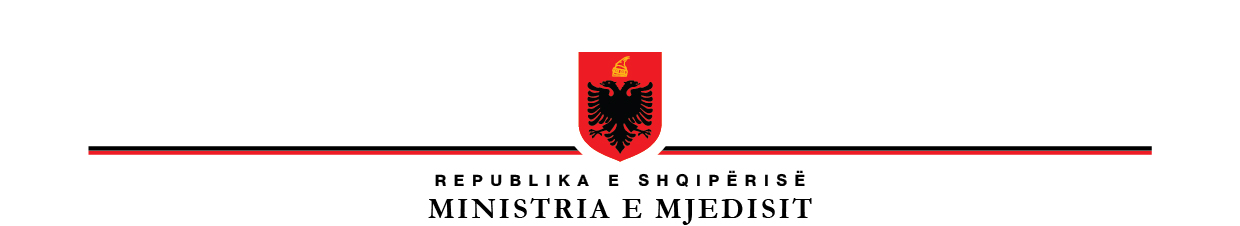 AGJENCIA KOMBЁTARE E MJEDISIT                                                                                                                                                 Tiranë më 27.09.2022  REGJISTRI I KËRKESAVE DHE PËRGJIGJEVE Qershor 2022 – Shtator 2022NrData e kërkesësObjekti i kërkesësData e përgjigjesPërgjigjeMënyra e përfudnimit të kërkesësTarifa130.06.20221-A është pajisur me Leje Mjedisore subjekti B*** shpk nga Akm ?   2-Nqs po, ç’farë procedure është ndjekur nga ana juaj?13.02.2022Në përgjigje të kërkesës tuaj me Nr.5069 Prot datë 30.06.2022 me lëndë: “Kërkesë për informacion” ju bëjmë me dije se :Nga verifikimi në Regjistrin Kombëtar të Licencave, Autorizimeve dhe Lejeve, licencat/lejet e lëshuara nga QKB, rezulton se subjekti “B****” shpk i është pezulluar Leja Mjedisore me aktivitet “ID 3.11 Prodhimi dhe fraksionimi i produkteve minerale jometalike. ID 7.3/c Veprimtaritë që nuk përfshihen në pikat 7.3/a ose 7.3/b ose në pika të tjera të kësaj Shtojce, që përfshijnë ngrohjen por jo distilimin e katranit ose bitumit në lidhje me ndonjë veprimtari prodhimi”, me vendndodhje Kukës, Bujan, Selimaj, Lagjia ‘Gjonaj’, Lugina e Kolgecajve “, ngastra 14/a, Geghysen.Përfunduar Nuk ka206.07.2022Ankesë e subjektit 'M*** B*** Resort' shpk me vendodhje, Sarandë i cili pretendon se pengohet në mënyrë arbitrare në zhvillimin e aktivitetit të tij nga strukturat e Policisë Vendore.Subjekti në fjalë kërkon të vihet në dijeni nëse janë konstatuar problematika nga ana Mjedisore.05.07.2022Për ndjkeje dhe kompetencë, ankesa është trajtuar nga ARM Fier, Vlorë, Gjirokastër  Pika 2.2 dhe pika 6 e kërkesës-Në mbështetje të ligjit Nr.10431/2011 ‘Për mbrojtjen e mjedisit’ i ndryshuar dhe bazuar në ligjin Nr.52/2020  ‘Për disa ndryshime në ligjin Nr.10448’, ju njoftojmë se shtojca e ligjit të lejeve të mjedisit ka ndryshuar duke rezultuar në heqjen e lejeve të kategorisë C. Leja e mjedisit e tipit C, që ju dispononi me PN-9070-07-2019 për aktivitetin ‘Veprimtari që lëshojnë zhurma në mjedis’ (specifikisht me ID 7.7/n, gatimi dhe tregëtimi i produkteve ushqimore të gatshme dhe gjysmë të gatshme, ID 12.5 aktivitetet që emetojnë zhurma në mjedis nëse nuk janë përmendur diku tjetër në këtë shtojcë) tashmë nuk është më pjesë e listës së aktiviteteve që klasifikohen për tu pajisur me leje mjedisi për veprimtarinë në fjalë.Për shkak të ndryshimeve ligjore të ligjit Nr.10448/2011 ‘Për lejet e mjedisit’ bazuar në shtojcën e ndryshuar të lejeve të mjedisit, veprimtaria që ju ushtroni nuk kategorizohet më si pjesë e listës së aktiviteteve për pajisje me leje mjedisore.Në lidhje me ushtrimin e aktivitetit tuaj duhet të zbatoni ligjin Nr.10431/2011 ‘Për mbrojtjen e mjedisit’ i ndryshuar, ligjin Nr.9774/2007 ‘Për vlerësimin dhe administrimin e zhurmës në mjedis’, ligjin Nr.9115 ‘Për trajtimin mjedisor të ujërave të ndotura’ të ndryshuar..Pranë ARM-së Fier, Vlorë, Gjirokastër nuk kanë ardhur ankesa për subjektin tuaj, si dhe nga verifikimet e kryera në terren nuk rezultojnë problematika nga ana mjedisore.Përfunduar Nuk ka307.07.2022Bazuar në njoftimet e bëra publike në media dhe në botimin "sot.com.al" në datë 18.02.2022, të një lajmi me titull 'Ç'po ndodh ? Si dhe pas të dhënave që u publikuan në emisionin Top Channel, shpërthen edhe Blerina Bombaj : - Ky është fenomen kërcëneus për jetën e shqiptarëve" në përputhje me nenin 13 të Ligjit Nr.8456 dt 04.02.1999 'Për Avokatin e Popullit' i ndryshuar, ka filluar shqyrtimin me iniciativën e vet të kësaj problematike. Sipas lajmit të transmetuar, nga veriu në jug të vendit tonë, tonelata me arsenik, merkur e madje edhe cianur janë lënë nga ish fabrikat e periudhës së komunizmit.  Këto lëndë toksike janë të hapura pa asnjë masë mbrojtëse. Ato janë përhapur duke kontaminuar gjithçka përreth, tokën, ujin, ajrin dhe çdo kulturë tjetër bujqësore.  Në vazhdim thuhet se 30 vite nga rënia e komunizmit mbetjet toksike mbeten të lira pranë zonave të banuara. Ndërkohë individë, specialistë të fushës për jetën dhe shëndetin e qytetarëve gjendja e kontaminimit mjedisor prej lëndëve helmuese të sipërcituar, e konstatuar në emisionin e transmetuar nga ana e Top Channel.  Në  rastin kur këto lëndë helmuese ekzistojnë:                                                      -Cilat janë efektet e tyre në zonat përkatëse apo dhe më gjerë dhe ndikimin në mjedis në tërësi ?                -A janë kryer analiza të këtyre helmeve dhe mbetjeve toksike në zonat ku ato opsionalisht mund të gjenden dhe cila është shkalla e kontaminimit në tokat prodhuese, ujin e pijshëm dhe ajrin e këtyre zonave ?                     -Nëse këto analiza kanë nxjerrë prezencën e helmeve dhe mbetjeve toksike në zona të caktuara të vendit, cilat janë nominalisht këto zona dhe sa kërcënuese janë të dhënat analitike të nxjerra prej jush për shëndetin e banorëve të zonës apo dhe më gjerë ?                                -Cilat janë masat e marra apo që do të merren për rehabilitimin e zonave të kontaminuara, që paraqesin rrezikshmëri për mjedisin dhe shëndetin e publikut ?14.07.2022Në përgjigje të shkresës së ardhur me Nr. K1/I15-8 Prot datë 04.07.2022, administruar pranë Agjencisë Kombëtare të Mjedisit me Nr.5228 Prot datë 06.07.2022, me lëndë : ‘Kërkesë për informacion’ si dhe në zbatim të Ligjit Nr.119/2014 “Për të drejtën e informimit”, Ligjit Nr.53/2020 për disa ndryshime në Ligjin Nr.10431/2011 “Për mbrojtjen e mjedisit” të ndryshuar si dhe VKM-së Nr.568/2019 “Për krijimin, mënyrën e organizimit dhe të funksionimit të Agjencisë Kombëtare të Mjedisit, ju informojmë si më poshtë: Në mbështetje të VKM-së Nr.1189/2019 “Për rregullat dhe procedurat për hartimin dhe zbatimin e Programit Kombëtar të Monitorimit të Mjedisit”, AKM harton çdo vit Programin Kombëtar të Monitorimit të Mjedisit”, i cili miratohet nga Ministri i Turizmit dhe Mjedisit dhe bëhet publik në variantin elektronik në faqen e web-it të agjencisë (https://akm.gov.al/raporte-dhe-publikime).Monitorimi i treguesve të dukurive natyrore e të cilësisë së ajrit, ujit, tokës dhe të biodiversitetit kryhet nga institucione monitoruese të specializuara, duke lidhur me to kontrata në bazë të procedurave të konkurimit, që vlerësojnë profilin e secilit, përvojën në kualifikimin e stafit, pajisjet e aparaturat që disponon, si dhe projektin e tij për monitorimin e paraqitur për konkurrim. Në këtë kuadër AKM gjatë vitit 2014 në bashkëpunim me Qendrën e Transferimit të Teknologjive Bujqësore Fushë-Krujë.Të dhënat e monitorimit janë pjesë e raportit të Gjendjes në Mjedis për vitin 2014, sipas linkut : (https://akm.gov.al/ova_doc/raport-per-gjendjen-e-mjedisit-2014/).Përfunduar Nuk ka412.07.2022Në Njësinë Administrative Zharrëz, Patos, përveç erës së gazit ka dhe gropa të mbushura me serë që po rrezikojnë jetën e njerëzve. Janë 7 gropa të tilla të mbushura me serë e mbetje hidrokarbure të ndodhura pranë puseve të fondit të ndalur nën administrimin e kompanisë 'A****' . Banorët i tremben faktit se dikush / fëmijët mund të bien në to. Për nevoja shqyrtimi të kësaj çështje, Avokati i Popullit kërkon dhënien e një informacioni shpejgues për trajtimin e mundshëm të kësaj problematike si dhe të masave që janë marrë apo janë parashikuar të ndermerren ?20.05.2022Në mbështetje të Ligjit Nr.90/2012 “Për organizimin dhe funksionimin e administrates shtetërore”, VKM-së Nr.867 datë 10.12.2014 “Për procedurat e bashkëpunimit në institucionet e administratës shtetërore” dhe VKM-së Nr.568 datë 17.07.2019 “Për krijimin, mënyrën e organizimit dhe të funksionimit të Agjencisë Kombëtare të Mjedisit”, Ligjit Nr.10431 datë 09.06.2011 “Për mbrojtjen e mjedisit” i ndryshuar, Ligjit Nr.10433 datë 16.06.2011 “Për inspektimin në Republikën e Shqipërisë”. Referuar shkresës, kërkesës për shpejgim të ardhur nga Avokati i Popullit me Nr.K1/I67-2 Prot, datë 07.07.2022 në lidhje mbi aktivitetin e kompanisë A**** dhe ndotjen që shkakton ky aktivitet ju shpejgojmë se :Nga Agjencia Rajonale e Mjedisit Fier, Vlorë, Gjirokastër është kryer inspektim në kompaninë A**** me njoftim inspektimi Nr.3993 Prot datë 09.11.2021 dhe me autorizim inspektimi Nr.AKM-FR-2021-000252-1 datë 09.11.2021.       Nga ky inspektim është konstatuar se nga kompania A**** nuk përmbush, nuk respektohen kërkesat dhe kushtet e Lejes Mjedisore përkatëse të tipit A. Si dhe nuk janë marrë masa për mbrojtjen e tokës nga ndotja, si dhe nuk është kryer rehabilitimi i zonës. Këto konstatime janë gjetur dhe përshrkuar në listë verifikimi për mjedisin Nr.AKM-FR-2021-000252-2/1 datë 25.11.2021, në Proces-Verbal Inspektimi Nr.AKM-FR-2021-000252-2 datë 25.11.2021 si dhe në Vendimin Përfundimtar të Inspektimit Nr.AKM-FR-2021-000252-2 datë 24.12.2021 ku ndaj kompanisë A***** është vendosur dënim administrativ gjobë 1.000.000 Lekë. Kompania A***** ka dërguar shkresë zyrtare protokolluar pranë Agjencisë Rajonale të Mjedisit Fier, Vlorë, Gjirokastër Nr.2192 Prot datë 19.07.2022 ku jep shpejgime në lidhje me rehabilitimin e zonës ku kryen aktivitet A****** dhe njofton se ka parashikuar në programin e zhvillimit marrjen e masave për rehabilitimin e zonës, puseve, shesheve por për shkak të rishikimit të programit të zhvillimit ekonomik më datë 22.06.2022 ka pasur vonesa dhe kompania kërkon pak kohë për realizimin e tyre.Duke patur parasysh llojin e aktivitetit me ndikim në mjedis që kompania A***** ushtron, ARM Fier, Vlorë, Gjirokastër është në gadishmëri dhe në monitorim të çdo situate.Përfunduar Nuk ka512.07.2022Ankesa e një qytetari për derdhjen e tonelatave të vajrave të djegur pranë Portit të Durrësit në datë 13.02.2022 ?12.07.2022Për rastin në fjale nuk ka asnjë raport apo informacion për ndotje të mundshme, të raportuar. Në kontaktet me rojen bregdetare dhe policinë kufitare dhe migracionit, pranë QNOD, nuk rezulton të ketë denoncime apo raportime nga terreni apo ndotje strukture tjetër për ndotje të hpësirës detare në datën 13.02.2022. Në këto kushte nuk janë marrë masa. Për rastin në fjalë, sugjerojmë ti drejtoheni strukturave të terrenit.Përfunduar Nuk ka629.07.20221-Cilat janë subjektet e licencuara ( publike/private) në trajtimin e mbetjeve spitalore në vend? Lutemi na vini në dispozicion listën e përditësuar të licencave të dhëna nga Ministria e Mjedisit bashkë me adresat dhe vitin e licencës për secilin subjekt.2-Spitalet shtetërore që janë licencuar për trajtimin e mbetjeve spitalore a mund të trajtojnë mbetje spitalore të rrezikshme?3-Sa subjekte prodhuese të mbetjeve spitalore gjenden në secilin nga këto qytete: Shkodër, Elbasan, Durrës, Korçë ? Lutemi na vini në dispozicion listën.4-Sa inspektime janë kryer nga Ministria e Mjedisit (AKM) në 5 vitet e fundit në qytetet Shkodër, Elbasan, Durrës, Korçë ? A është vendosur ndonjë masë ndaj subjekteve në këto inspektime ?04.08.2022Në përgjigje të kërkesës suaj me Nr.1360/1 Prot datë 28.07.2022, administruar në Agjencinë Kombëtare të Mjedisit, me Nr.5864 Prot datë 29.07.2022, Ju bëjmë me dije si më poshtë:Kërkesës së Organizatës “Qëndresa Qytetare” me Nr.5428 Prot datë 13.07.2022 i është kthyer përgjigje nga AKM, nëpërmjet shkersës Nr.5428/1 Prot datë 27.07.2022 (Bashkëlidhur shkresa).Në vijim të komunikimit, Ju informojmë se në lidhje me pikën 1, në Regjistrin Kombëtar të Lejeve, Autorizimeve dhe Licencave të lëshuara nga QKB-ja, rezulton informacioni si më poshtë:1.”V.A.L.E RECYCLING”, NUIS:L28029301Q, Licencë me LN-6809-03-2019, veprimtaria: “Grumbullim, transport, ruajtje dhe asgjesim i mbetjeve spitalore (nga kujdesi shëndetësor njerëzor dhe shtazor”.2.”V.A.L.E RECYCLING”, NUIS:L28029301Q, Licencë me LN-9339-03-2015, veprimtaria: “Grumbullim, transportim, ruajtje, riciklim, përpunim dhe asgjesim i mbetjeve spitalore”.3.”V.A.L.E RECYCLING”, NUIS:L28029301Q, Licencë me LN-5608-07-2018, veprimtaria: “Grumbullimi, transporti, ruajtja dhe asgjesimi i mbetjeve spitalore”.4.”V.A.L.E RECYCLING”, NUIS:L28029301Q, Leje Mjedisi Tipi A, active, me Pn-8024-01-2019, veprimtaria : “Incinerimi i mbetjeve të rrezikshme në një instalim incinerimi. Incinerimi i mbetjeve patologjike”.5.”JAMARBER GROUP” NUIS: L71515507M, Licencë me LN-3695-08-2017, veprimtaria: Grumbullimi, transportimi, ruajtje, riciklim,përpunim dhe asgjësim i mbetjeve spitallore.6.”KNEO TRANSPORT KOMPANI”,NUIS: L61313515J, Licencë me LN-2196-10-2016, veprimtaria: Grumbullim, transportim i mbetjeve infective spitalore.7.”3P Life Logistic”, NUIS: L42409015L, Licencë me LN-1880-07-2016, veprimtaria: Grumbullim, transportim i mbetjeve spitalore të rrezikshme.8.”GAMASERVICE”, NUIS: M01425024N, Licencë me LN-0335-03-2020, veprimtaria: Transport i mbetjeve të rrezikshme spitaore.9.”PURA-MEDICAL”, NUIS: L71515507M, Licencë me LN-6582-01-2019, veprimtaria: Grumbullim, transportim, ruajtje, riciklim, përpunim dhe asgjësim i mbetjeve spitalore.10.”IRIDIANI”, NUIS: K48130550S, Licencë me LN-7848-04-2014, veprimtaria: Grumbullim, transportim dhe asgjësim i mbetjeve spitalore.11.”MEDI-TEL”, NUIS: J71519004Ë, Licencë me LN-9352-11-2019, veprimtaria: Grumbullim, transportim, ruajtje, trajtim dhe asgjësim i mbetjeve të rrezikshme spitalore.12.”MEDI-TEL”, NUIS: J71519004Ë, Leje Mjedisi tipi A, active, me PN-3194-06-2016, veprimtaria: Incinerimi i mbetjeve të rrezikshme në një instalim incinerimi. Incinerim i mbetjeve duke përfshirë mbetjet e kafshëve në një instalim incinerimi.13.”MEDI-TEL”, NUIS: J71519004Ë, Leje Mjedisi tipi A, active, me PN-9903-03-2020, veprimtaria : “Incinerimi i mbetjeve të rrezikshme në një instalim incinerimi. Incinerimi i mbetjeve duke përfshirë mbetjet e kafshëve në një instalim incinerimi, përvec atij të referuar në pikën 5.1.a ‘Pastrim, larje, sprucim ose veshje e mbetjeve të ambalazheve’.14.”ELKRI&CO”, NUIS: J74818825K, Licencë me LN-9597-05-2015, veprimtaria: Grumbullim, transportim, ruajtje, riciklim, përpunim dhe asgjësim i mbetjeve të llojeve të ndryshme (urbane, spitalore, organike, kimike, bakterologjike, mbetjeve metalore të skrapeve, mbetjeve plastike, mbetjeve të letrës, kartonit, drurit e xhamit, mbetjeve të vajrave etj.15.”IRIDIANI & KADELI”, NUIS: K48130550S, Leje Mjedisi tipi B, aktive, me PN-7227-05-2014, veprimtaria: trajtim i mbetjeve spitalore.16.”ECOTEAM” NUIS: K48130550S, Leje Mjedisi tipi B, aktive, me PN-7227-05-2014, veprimtaria : trajtimin e mbetjeve spitalore.17.”PURA-MEDICAL”, NUIS: l71515507M, Leje Mjedisi tipi A, aktive, me PN-7777-12-18, veprimtaria: Incinerimi i mbetjeve të rrezikshme në një instalim incierimi. Incinerimi i mbetjeve duke përfshirë mbetjet e kafshëve në një instalim incinerimi, përvec atij të referuar në pikën 5.1.a. Asgjësimi i mbetjeve të rrezikshme përvec incinerimit (5.1.a).18.”PURA-MEDICAL”, NUIS: L7151550M, Licencë me LN-6582-01-2019, veprimtaria: Grumbullim, transportim, ruajtje, riciklim, përpunim dhe asgjësim i mbetjeve spitalore. 19.”ECO RICIKLIM”, NUIS: L61814009B, Leje Mjedisi tipi A, aktive, me PN-8683-05-2019, veprimtaria: Incinerimi i mbetjeve të rrezikshme në një instalim incinerimi. Incinerimi i mbetjeve duke përfshirë mbetjet e kafshëve në një instalim incinerimi, përvec atij të referuar në pikën 5.1.a. Stacion transferimi për mbetje të rrezikshme që nuk përmendet më lart.20.”QËNDRA SPITALORE UNIVERSITARE”, NUIS: J61911026A, Leje Mjedisi tipi B, aktive, me PN-9687-04-2015, veprimtaria: asgjësimi i mbetjeve të rrezikshme përvec incinerimit ose lendfillimit.21.”SPITALI UNIVERSITAR OBSTERIK GJINEKOLOGJIK ‘MBRETËRESHA GERALDINË’ ”, NUIS: J62023008O, Leje Mjedisi tipi B, aktive, me PN-6593-06-2018, veprimtaria: Asgjësimi i mbetjeve të rrezikshme përvec incinerimit (5.1.a) ose lendfillimit (5.2.a). Spitalet.22.”SPITALI UNIVERSITAR ‘SHEFQET NDROQI’ “, NUIS: J62005009B, Leje Mjedisi tipi B, aktive, me PN-6152-12-2017, veprimtaria: Asgjësimi i mbetjeve të rrezikshme përvec incinerimit (5.1.a) ose lendfillimit (5.2.a).Spitalet.23.”DREJTORIA E SPITALEVE SHKODËR”, NUIS: K56704021V, Leje Mjedisore tipi B, aktive, me PN-9422-09-2019, veprimtaria: Asgjësimi i mbetjeve të rrezikshme përcec incinerimit (5.1.a) ose lendfillimit (5.2.a).Spitalet.Në lidhje me pikën 2, spitalet shtetërore të licencuara për trajtimin e mbetjeve spitalore, mund të trajtojnë mbetje spitalore të rrezikshme, në bazë të Lejes Mjedisore të miratuar, sipas kuadrit ligjor në fuqi.Në lidhje me pikën 3, mbetjet spitalore prodhohen nga subjekte që kryejnë aktivitetin e shërbimit spitalor, të cilat në varësi të kapacitetit dhe referuar Shtojcës I të ligjit Nr.10448 datë 14.07.2011 “Për Lejet e Mjedisit” të ndryshuar, mund të jenë të pajisur ose jo me Leje Mjedisore.Në lidhje me pikën 4, për periudhën e kërkuar, procedura e inspektimeve nuk realizohej në formë elektronike dhe në këto kushte për të nxjerrë informacion, kërkohet një afat kohor më i gjatë për kthimin e përgjigjes.Përfunduar Nuk ka709.08.2022Kërkesë për informacion në lidhje me vënien në dispozicion të Raportit të Thelluar të VNM-së, për projektin ‘Ndërtimi dhe operimi i Aeroportit të Vlorës’ nga zhvilluesi Mabetex Group.17.08.2022Në përgjigje suajës, administruar në Agjencinë Kombëtare të Mjedisit me Nr.66136 prot datë 09.08.2022 ku kërkohet informacion, lidhur me projektin “Kërkesë për vënie në dispozicion të dokumentacionit Raport i Thelluar i VNM, në lidhje me projektin ‘Ndërtimi dhe operimi i Aeroporit të Vlorës’ ” në Vlorë, gjeni bashkëlidhur në formë elektronike (me CD) si më poshtë:      1-Kopje të Raportit të Thelluar të VNM-së;Përfunduar Nuk ka801.08.2022Organizata mjedisore e qytetit të Vlorës ‘Për ruajtjen dhe mbrojtjen e mjedisit natyror’ Vlorë, është e shqetësuar si shumë qytetarë të tjerë vlonjat lidhur me instalimin e dy anijeve TEC-e të lëvizshme në bregdetin brenda Gjirit të Vlorës. Kërkojmë të na dërgoni kopje të dokumentave përkatëse si më poshtë :   1-Kopje të Raportit të Vlerësimit të Ndikimit në Mjedis për veprimtarinë “Anije TEC-e të lëvizshme për prodhim energjie elektrike nga djegia e hidrokarbureve”.                   2-Kopje të ‘Lejes Mjedisore’ përkatëse të këtij projekti ‘Anije TEC-e të lëvizshme për prodhim energjie elektrike nga djegia e hidrokarbureve’.                         3-Kopje të listës së pjesmarrësve nga komuniteti në konsultimet apo ‘Dëgjesë Publike’ për projektin ‘Anije TEC-e të lëvizshme për prodhim energjie elektrike nga djegia e hidrokarbureve’.08.08.2022- shtyrje afati16.08.202208.08.2022- për shkak të një problematike ndërinstitucionale në lidhje me funksionimin e sistemeve elektronike mbi bazën e të cilëve Agjencia mbledh dhe përpunon informacionin për shqyrtimin e aplikimeve, por edhe për kthimin e përgjigjeve ndaj kërkesave të personave të interesuar, ka qënë objektivisht e pamundur trajtimi i shkresës së paraqitur nga ana juaj, konkretisht për pikat 1 dhe 3 të kërkesës.Në këto kushte Ju njoftojmë se menjëherë pas  rivendosjes në funksionim të sistemeve mbi bazën e të cilave operon AKM, kërkesa juaj do të trajtohet në kohë duke vlerësuar objektin e saj në përputhje me legjislacionin e zbatueshëm.Për sa i përket pikës 2 të kërkesës, ku kërkohet ‘Kopje të Lejes Mjedisore’, ju sjellim në vëmendje se projekti është në fazën e zhvillimit të procedures së Vlerësimit të Ndikimit në Mjedis, pas së cilës pajiset me Deklaratë Mjedisore, në zbatim të VKM-së Nr.686 datë 29.07.2015 ‘Për miratimin e rregullave, përgjegjësive e afateve, për zhvillimin e procedures së transferimit të Vendimit të Deklaratës Mjedisore.16.08.2022- Në  vijim të kërkesës tuaj për informacion lidhur me projektin “Impianti termik lundrues i përkohshëm dhe infrastruktura ndihmëse’ në Vlorë, u vendos në dispozicion  në formë elektronike CD:1-Kopje të Raportit të VNM-së2-Kopje të listës së pjesmarrësve nga komuniteti “Dëgjesë Publike”Përfunduar Nuk ka917.08.2022Kërkohet Vlerësimi i Ndikimit në Mjedis dhe Social i thelluar për Impiantin Termik lundrues për tu vendosur në Triport të Vlorës. Datat e parashikuara për diskutime me publikun dhe vendet ku do bëhen diskutimet për Impiantin Termik lundrues në Triport të Vlorës? 19.08.2022Në vijim të kërkesës për informacion u vendosën në formë elektronike CD: 1-Kopje të Raportit të VNM-së2-Data dhe vendi i dëgjesës publike 17.06.2022 ora 11:00 në hotel ‘Kavalona’, Nartë, Vlorë.Përfunduar Nuk ka1026.08.2022 Kërkohet informacion në lidhje me ushtrimin e veprimtarisë së subjekteve në fshatin Vranisht, bashkia Himarë ?     30.08.2022Për subjektet “M***” shpk dhe “V*** S***” shpk i’u vendosën në dispozicion Konsultimet me PublikunPër subjektet “S** V***” shpk dhe “D** Group” shpk nuk kanë aplikuar. Përfunduar Nuk ka1123.05.2022Ankesë e paraqitur nga I*** R**** në lidhje me lokalin tashmë) O******, në rrugën Brigada 8 në ish-Bllok. Pak kohë më pare me emrin R******* (depozituar më pare ankesa dhe çështje të hapura në prokurori). Ka rreth 1 muaj që është hapur dhe e reklamojnë si ‘nighclub’ që hapet në orën 00:00 dhe vazhdon deri në 05:00 të mëngjesit. Në fundjavë muzika fillon që në 19:00. Ambienti është i hapur dhe nuk ka izolime akustike. Duke shkuar përtej volumit të lartë (dimension i vështirë për ta ndjekur ligjërisht për momentin) që Policia e Shtetit dhe Policia Bashkiake nuk kanë kapacitete për ta matur, pra vetëm Ministria e Mjedisit dhe inspektoriati përkatës. Unë banjo në pallatin ngjitur me ‘nightclub-in’ në fjalë dhe këtë fundjavë e kemi patur muizkën brenda në shtëpi, së bashku me dridhjet nga bass-i deri në 5 të mëngjesit. Subjekti është në shkelje të ligjit për muzikën që parashikon deri në orën 23:00 ( ose 24:00 në fundjavë sic po dëgjojmë), haptazi duke qënë se pretendon se party fillon në orën 00:00 dhe vazhdon deri në mëngjes (fotografi bashkangjitur). Subjekti është në shkelje edhe të konkurencës duke qënë se pasi mbyllet muzika në lokalet e tjera, vetëm te ky vazhdon deri në mëngjes. Patrullat e Policisë fundjavën e fundit nuk kanë qënë në gjendje për ta mbyllur aktivitetin, ose për ta gjobitur ( video bashkangjitur). Subjekti gjithashtu poston material fotografike të manipuluara ku duket sikur edhe Kryeministri e reklamon këtë vend (foto bashkangjitur)26.08.2022Në përgjigje të e-mailit të ardhur nga qytetari, Ju informojmë për sa vijon:Në bazë të Ligjit Nr.52/2020, për disa ndryshime në ligjin Nr.10448 datë 14.07.2011 “Për lejet e mjedisit” të ndryshuar, në Shtojcën Nr.1 përcaktohen qartë aktivitetet me Leje Mjedisi të Tipit A dhe B si objekt inspektimi i Agjencisë Kombëtare të Mjedisit.Në vitin 2020, ligji Nr.10448 datë 14.07.2011 “Për lejet e mjedisit” u ndryshua me ligjin Nr.52/2020 “Për disa ndryshime në ligjin Nr.10448 datë 14.07.2011 “Për lejet e mjedisit” specifikisht Lejet e Mjedisit të Tipit C u hoqën nga fusha e veprimtarisë së këtij ligji dhe si rrjedhojë Agjencia Kombëtare e Mjedisit nuk lëshon më Leje Mjedisi të Tipit C.Referuar pikës 1 të nenit 24 të Ligjit Nr.44/2015 “Kodi i Procedurave Administrative i Republikës së Shqipërisë” sipas të cilit: ‘Kur një organ publik merr një kërkesë për një çështje që e vlerëson jashtë kompetencës së tij, i’a përcjell kërkesën menjëherë dhe në çdo rast organit publik kompetent dhe njofton kërkuesin për këtë”.Përfunduar Nuk ka1229.08.2022Quhem B**** L***, aktualisht punoj si gazetare në emisionin Scan Update në Televizionin Scan. Në funksion të përmbushjes së misionit tone kërkojmë nga ana juaj të na informoni si më poshtë vijon: 1- Ҫ’farë po monitoron aktualisht Agjencia Kombëtare e Mjedisit, mbi cilësinë e ajrit dhe në cilat qytete?             2-Cilat janë pikat kryesore në qytetet ku po bëhet monitorimi?   3-Nga monitorimi dhe analizimi i të dhënave të mbledhura, cilat janë gjetjet dhe rezultatet e nxjerra?          Gjithashtu në funksion të informimit dhe transparencës me publikun ftojmë që një prej përfaqësuesve të institucionit të bëhet pjesë e emisionit Scan Update për të diskutuar mbi informacionet e sipërkërkaura.31.08.2022Në lidhje me pyetjen Nr.1, për vitin 2022 nuk ka monitorim të cilësisë së ajrit urban pasi stacionet janë në process mirëmbajtje dhe kalibrimi.Pyetja Nr.2, AKM ka të instaluar në 6 qytete kryesore të Shqipërisë stacionë automatike të monitorimit të cilësisë së ajrit urban në Tiranë, Durrës, Shkodër, Elbasan, Fier, Korcë dhe një stacion të lëvizshëm në Tiranë.Pyetja Nr.3, rezultatet dhe gjetjet për vitet e mëparshme mund ti aksesoni në faqen zyrtare të AKM-së  www.akm.gov.alPërfunduar Nuk ka1331.08.20221-Na vendosni në dispozicion matjet e cilësisë së ajërit të kryera në të gjitha qytetet e Shqipërisë prej vitit 2012 -2022?       2-A ka pasur munges në matjen e cilësisë së ajërit ? Nëse po, në cilat qytete të Shqipërisë ?              3-Cila ka qënë arsyeja/arsyet që institucioni juaj nuk ka bërë matjet e ajërit, duke qënë se matja e cilësisë së ajërit është një detyrë e sanksionuar me ligj?            4-A ka patur Agjencia juaj mungesë fondesh dhe kapacitetesh për të realizuar matjet e cilësisë së ajërit ?    5-Ҫ’farë masash janë marrë nga ana e Agjencisë tuaj për rikthimin në gjendje  normale të procesit të matjes së cilësisë së ajërit në territorin e Republikës së Shqipërisë?                 6-Kur parashikohet nga Agjencia juaj që matja e cilësisë së ajërit të bëhet funksionale në të gjithë territorin e Republikës së Shqipërisë si dhe që të dhënat e përftuara nga këto matje të jenë publike ?08.09.20221-Agjencia Kombëtare e Mjedisit kryen monitorimin e cilësisë së ajrit urban mbështetur në VKM-në Nr.1189 datë 18.11.2099 “Për rregullat dhe procedurat për hartimin dhe zbatimin e Programit Kombëtar të Monitorimit në Mjedis”, rezultatet e të cilave janë të publikuara në Raportin e Gjendjes në Mjedis, raport i cili publikohet cdo vit nga AKM dhe mund të aksesohet në faqen zyrtare të AKM-së https://akm.gov.alPërsa i përket pyetjeve 2,3,4,5 dhe 6: - Stacionet e monitorimit të cilësisë së ajrit urban janë instaluar që prej vitit 2007 në 7 qytetet kryesore të Shqipërisë dhe koha e gjatë e përdorimit ka sjellë amortizimin e tyre. Periudha e vështirë e tërmetit dhe pandemisë u reflektua edhe në pamjaftueshmëri të alokimit të buxhetit për të realizuar mirëmbajtjen e vazhdueshme dhe efincencën e plotë të stacioneve të monitorimit të ajrit urban.AKM në bashkëpunim me Ministrinë e Turizmit dhe Mjedisit po punojnë për vënien në eficencë të plotë të stacioneve të monitorimit të ajrit urban deri në fund të këtij viti.Parashikohet që në vitin e ardhshëm, stacionet e monitorimit të ajrit të jenë funksionale plotësisht.Përfunduar Nuk ka1431.08.2022Shoqëria A***Albania shpk ka aplikuar pranë AKM-së për tu pajisur me Autorizim Mjedisor për zhvillimin e objektit HEC M***. Lidhur me këtë kërkojmë  nga ana juaj, informacion si vijon: 1-A është miratuar autorizimi mjedisor ( VNM/Deklaratë) për këtë projekt ?       2-Nëse po, ju lutem të na vini në dispozicion një kopje të këtij dokumenti, kopje të konsultimeve me publikun, kopje të raportit të VNM-së së paraqitur nga subjekti ?   3-Nëse jo, ju lutem të na informoni lidhur me fazën në të cilën është aktualisht shqyrtimi nga ana juaj. A janë zhvilluar konsultimet me publikun ? Rezultatet e konsultimeve?        4-Kopje të dokumentave përkatës sipas kërkesave të mësipërme ?02.09.2022Në përgjigje të shkresës Nr.1476/1 Prot datë 30.08.2022 administruar në Agjencinë Kombëtare të Mjedisit me Nr.6807 Prot datë 31.08.2022, Ju bëjmë me dije si më poshtë:Në bazë të Urdhërit të Kryeministrit Nr.153 Prot datë 25.11.2019 “Për marrjen e masave dhe rregullimin e dispozitave ligjore për aplikimin e shërbimeve vetëm online nga data 01.01.2020”, subjekti A*** Albania sh.p.k ka aplikuar në sistemin online për procedurat e VNM-së me AN180420220002, për projektin “Ndërtim i Hec Madhesh”, me vendndodhje në Njësinë Administrative Ulëz, Bashkia Mat.Përfunduar Nuk ka1506.09.20221-A ka realizuar Ministria e Turizmit dhe Mjedisit monitorime të cilësisë së ajrit në vend?           2-Cilat janë qytetet me ajër më të ndotur në vend?          3-Cilat janë masat/hapat që po ndjek ministria për të pasur një mjedis më të pastër në Shqipëri ?                 4-A ka Ministria e Mjedisit marrëveshje me kompanitë industriale për filtrimin e ajrit në zona të caktuara ?                 5-Nëse jo, a realizon ministria në bashkëpunim me AKM-në monitorime të vazhdueshme të cilësisë së ajrit në zonat ku zhvillohet industria e rëndë në vend?    6-Cilat janë rezultatet e monitorimeve ? Cilat janë qytetet me ajrin më të ndotur në vend?08.09.20221-AKM kryen monitorimin e ajrit urban mbështetur në VKM-në Nr.1189 datë 18.11.2009 “Për rregullat dhe procedurat për hartimin dhe zbatimin e Programit Kombëtar të Monitorimit në Mjedis”, rezultatet e të cilave janë të publikuara në Raportin e Gjendjes në Mjedis, raport i cili publikohet cdo vit nga akm.2-AKM kryen monitorimin e cilësisë së ajrit urban në 6 qyete kryesore të vendit tonë me atë të 7 stacioneve automatike ku njëri nga stacionet është automatic Mobile, në qytetet Tiranë, Durrës, Shkodër, Elbasan, Fier dhe Korcë. Qytetet më të ndotura janë Tirana, Elbasani dhe Korca vetëm gjatë periudhës së dimrit. Për më tepër informacion gjeni të publikuar raortin e cilësisë së ajrit urban në faqen zyrtare të AKM-së https://akm.gov.alPër sa i përket pyetjes 4 dhe 5- Nuk realizon6-Rezultatet e monitorimit janë të publikuara në Raportin e Gjendjes në Mjedis në faqen zyratre të AKM-së  https://akm.gov.alPërfunduar Nuk ka1607.09.20221-Në cilat qytete të vendit kryhet monitorimi i cilësisë së ajrit?       2-Sa stacione monitorimi ka në Elbasan/Tiranë?      3-Cilët  institucione angazhohen me monitorimin e cilësisë së ajrit?       4-Ҫilët parametra monitorohen në Elbasan/Tiranë?         5-Ҫ’farë metoridike monitorimi përdorni për secilin parametër (përfshirë përcaktimin e vendit të marrjes së mostrës, frekuencën e matjeve, pajisjet që përdorni etj) ?           6-Sa është buxheti vjetor që keni në dispozicion për Tiranën/Elbasanin?                       7-Kur kanë qënë datat e fndit që keni monitoruar në pikat/stacionet e monitorimit në Elbasan/ Tiranë ?     8-A informohet publiku i qyteteve përkatëse për rezultatet e monitorimit të cilësisë së ajrit? Si e realizoni në praktikë?  9-A keni konstatuar ndonjëherë kapërcim të vlerave të lejuara për parametrat e monitoruar? A është njoftuar publiku i interesuar për këtë rast specifikisht ?             10-A keni marrë ndonjëherë masa për të reduktuar shkarkimet ndotëse në ajër ? Ҫ’farë masash konkretisht? Kur ka qënë hera e fundit?           11-A i keni modifikuar planet e veprimit për cilësinë e ajrit në funksion të rezultateve të monitorimit? Kur ka qënë hera e fundit ?      12-Kur është bërë RGJM e fundit?12.09.20221- Agjencia Kombëtare e Mjedisit kryen monitorimin e cilësisë së ajrit urban në 6 qytete kryesore të vendit tonë me anë të 7 stacioneve automatike ku njeri nga stacionet është automatik Mobile, në qytetet Tiranë ,Durrës, Shkodër, Elbasan, Fier dhe Korçë.2- Agjencia Kombëtare e Mjedisit ka 1 stacion automatik monitorimi në Elbasan dhe dy stacione ne qytetin e Tiranes, nje stacion është automatik Mobile dhe tjetri automatik statik.3- Në monitorimin e cilësisë së ajrit urban institucionet e angazhuara janë: Agjencia Kombëtare e Mjedisit dhe Instituti i Shëndetit Publik.4- Parametrat kryesorë të cilësisë se ajrit të cilat monitorohen në qytetin e Elbasanit dhe Tiranës janë : PM10, NO2, SO2 , O3, CO dhe BTEX,5- Për realizimin e procesit të monitorimit jane zbatuar metodat standarte sipas të cilave përcaktohen mesataret kohore të monitorimit të cilësisë së ajrit, bazuar në direktivën CAFE të BE për një ajër të pastër dhe kërkesave të EEA për raportimet. Stacionet e monitorimit janë statike përjashtim bënë stacioni Tirana Mobile i cili mund të instalohet ne pika të ndryshme . Matjet janë 24-orëshe pajisjet që përdoren janë stacione automatke që përmbushin kushtet e direktivës së ajrit urban. 6- Për vitin 2021 buxheti për mirëmbajtien vjetore të stacioneve të monitorimit në qytetin e Elbasanit dhe Tiranës ka qënë 5,400,000 lekë pa tvsh për 365 ditë kalendarike.7-2021 përkon me monitorimin më të fundit.8- Publiku informohet nëpërmjet Raportit të Gjëndjes në Mjedis i cili publikohet cdo vit nga Agjencia Kombëtare e Mjedisit, i aksesueshem ne faqen zyrtare:  www.akm.gov.al9- Ka patur raste të kapërcimit të vlerave të lejuara ku publiku është njoftuar nëpërmjet rrjeteve sociale që disponon AKM (facebook), mediave dhe sigurisht Raportit të Gjëndjes në Mjedis.10- Agjencia Kombëtare e Mjedisit realizon monitorimin dhe identifikimin e problematikave, dhe në rastet kur ka ndotje apo probematika i drejtohet zyrtarisht Institucioneve Përgjegjëse dhe Pushtetit Lokal për të marrë masat e duhura dhe për të rikuperuar dëmet nëse ka.11- Agjencia Kombëtare e Mjedisit në bashkepunim me Ministrinë e Turizmit dhe Mjedisti po punon për rritjen e stacioneve te monitorimit të ajrit urban ne perputhje me planet e veprimit te monitorimit te ajrit urban.12- Në vitin 2022 është publikuar RGJM e vitit 2021.Përfunduar Nuk ka1712.09.20221-A është miratuar heqja nga fondi pyjor i një sipërfaqeje në fshatin Geghysenaj për llogari të kompanisë ‘B***’ shpk që ka nisur punimet për hapjen e një guroreje dhe ndërtimin e një fabrike bitumi?       2-Ju lutem a mund të na vini në dispozicion VNM ose Leje Mjedisore që i hap rrugën nisjes së këtij aktiviteti?                 3-A është ky subjekt i pajisur për zhvillimin e këtij aktiviteti?14.09.2022Brenda fushës së veprimtarisë dhe kompentencë së Agjencisë Kombëtare të Mjedisit, kërkuesit i’u vendos në dispozicion:1-Lejea Mjedisore2-Urdhëri i pezullimit për operatorin 'B***' sh.p.kPërfunduarNuk ka1812.09.20221.Si është raporti i korporatave në Shqipëri me politikat mjedisore dhe si vepron Agjencia  e Mjedisit për të pakësuar efektet negative që mund të ketë veprimtaria e bizneseve në mjedis?2. Cilat lloje biznesesh e kërcënojnë më shumë mjedisin dhe cilët prej tyre janë më të përgjegjshëm?3.Sa impakt negativ ka reflektuar industria e pijeve freskuese në këtë drejtim dhe a ka patur ndonjë iniciativë për përdorimin e materialeve të riciklueshme?4. Ç’farë politikash sugjeron Agjencia e Mjedisit në kuadër të veprimtarisë së përgjegjëshme të bizneseve në vendin tonë? A ka masa detyruese? (menaxhimi i mbetjeve, ndotja e ajrit..)14.09.20221-Vendi ynë ka transpozuar Direktivat Europiane mbi ligjin bazë për mbrojtjen e mjedisit. Në këtë kuadër është plotësuar edhe legjislacioni bazë për Lejet Mjedisore si pjesë e direktivës së ndotjes industriale. Në varësi të aktivitetit që këto kompani ushtrojnë, pajisen me Leje Mjedisore në të cilën specifikohen detyrimet që këto kompani kanë kundrejt cilësisë dhe mbrojtjes së mjedisit. Agjencia Kombëtare e Mjedisit bën kontrollin e këtyre kompanive me anë të dokumentacionit që ato kanë detyrim ligjor për të dërguar si dhe kontrollit periodik që institucioni ushtron në terren nëpërmjet Drejtorisë së Inspektim Kontrollit.2-Mjedisi kërcënohet më shumë nga aktivitetet që kanë shfrytëzim të burimeve natyrore dhe industritë e mëdha prodhuese. Por duhet të theksojmë që këto kompani janë edhe më të përgjegjëshme kundrejt politikave mjedisore dhe ndërmarrin më shumë nisma për arritjen e objektivave të zhvillimit të qëndrueshëm.3-Në vendin tonë është detyrim i pushtetit vendor që të bëjë ndarjen në burim të mbetjeve urbane. AKM-ja nuk ka bërë ndonjë studim mbi impaktin negativ të këtij aktiviteti por ka pajisur shumë subjekte me Leje Mjedisore për riciklimin e materialeve të ndrhyshme.4-AKM-ja ka mission mbrojtjen, ruajtjen dhe përmirësimin e mejdisit si një pasuri jetike për brezat e sotëm dhe të ardhshëm, parandalimin dhe pakësimin e rreziqeve ndaj jetës e shëndetit të njeriut, sigurimin dhe përmirësimin e cilësisë së jetës, përdorimin e matur dhe racional të natyrës e të burimeve të saj në kuadër të zhvillimit të qëndrueshëm të vendit.Mosplotësimi i detyrimeve nga operatorët ekonomikë e detyron Agjencinë Kombëtare të Mjedisit të vazhdojë me procedurat e përcaktuara në ligj deri në revokim të Lejes Mjedisore.PërfunduarNuk ka1916.09.20221-A është miratuar heqja nga fondi pyjor i një sipërfaqeje në fshatin Geghysenaj për llogari të kompanisë “B***” që ka nisur punimet për hapjen e një guroreje dhe  ndërtimin e një fabrike bitumi?              2-A është ky subjekt i pajisur me licencë për zhvillimin e këtij aktiviteti?16.09.2022AKM brenda fushës së veprimtarisë dhe në zbatim të VKM-së Nr.568/2019 “Për krijimin, mënyrën e organizimit dhe të funksionimit të Agjencisë Kombëtare të Mjedisit” i ka kthyer përgjigje duke i vënë në dispozicion: 1-Lejen Mjedisore2-Urdhërin e PezullimitPyetjet e tjera janë jashtë kompetencës së AKM-së.PërfunduarNuk ka2013.09.2022Vëniea në dispozicion të dokumentacionit të plotë për sa i përket Procesverbaleve të Plota të Dëgjesës Publike për subjektet “M***” shpk dhe “V*** S***” shpk ?19.09.2022Nisur nga ‘Kërkesa për informim’, Agjencia Kombëtare e Mjedisit i ka kërkuar saktësim objekti nëpërmjet e-mailit të dates 25.08.2022 kërkuesit në fjalë.Me e-mailin e dates 26.08.2022, kërkuesja ka qartësuar kërkesën për informacion dhe me e-mailin e dates 30.08.2022 AKM i ka vendosur në dispozicion Konsultimet Publike për subjektet në fjalë. (‘M***’ shpk dhe ‘V*** S***’ shpk) ndërsa për subjektet ‘S*** V***’ shpk dhe ‘D*** Group’ shpk nuk kanë aplikuar.Në datën 08.09.2022 kërkuesja ri-kërkon të njëjtin informacion me po të njëjtin pretendim. AKM me e-mailin e datës 08.09.2022 i sqaron edhe njëherë se i vetmi dokument që disponon është Formulari i Tipit II. Në datën 06.09.2022 kërkuesi rikërkon sërisht Dëgjesat Publike për dy subjektet e sipërpërmendura. Brenda ditës AKM i bën me dije se :Informacioni i kërkuar ( dëgjesa publike dhe procesverbalet) janë vënë në përputhje me Ligjin Nr.119/2014 ‘Për të drejtën e informimit’, Ligjin Nr.9887/2008 ‘Për mbrojtjen e të dhëna ve personale’ dhe sipas formatit të miratuar.Agjencia Kombëtare e Mjedisit është angazhuar për të verifikuar informacionin edhe pranë Agjencisë Rajonale të Mjedisit Fier, Vlorë,Gjirokastër.ARM ka bërë me dije se :-Për subjektin ‘M***’ shpk, është konsultimi public i datës 15.12.2016-Për subjektin ‘V** S***’ shpk, nuk u arrit të gjendej procesverbali i dëgjesës me publikun duke qënë se zhvillimi i këtij konsultimi përkon me periudhën e ristrukturimit të Agjencisë Rajonale të Mjedisit Fier, Vlorë, Gjirokastër, sipas VKM-së Nr.568/2019 “Për krijimin, mënyrën e organizimit dhe të funksionimit të Agjencisë Kombëtare të Mjedisit” dhe pas këtij ristrukturimi ky informacion nuk rezulton në korrespodencën elektronike për shkak të ndryshimit të adresave zyrtare të e-mailit. Në këtë rast, është Formulari i Tipit II.Për sa më sipër, AKM  vendos në dispozicion: 1-Konsultimin Publik të datës 15.12.2016 për subjektin ‘M**’ shpk 2-Formularin e Tipit II për subjektin ‘V*** S***’ shpk. Përfunduar Nuk ka